Проверимо знање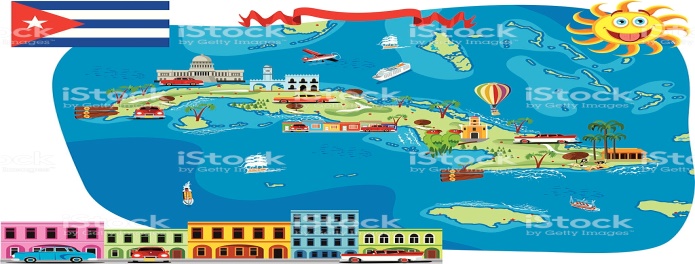 а) Препиши правилно следећи текст  писаним словима латинице:република куба  је држава  којa се налази између  карипског мора, мексичког залива и алантског океана. кристофер колумбо ју је открио 28 октобра 1492 године. главни и највећи град је хавана. највећа река је рио кото, а највиши планински врх пико туркино. да ли би ти волео да посетиш кубу._______________________________________________________________________________________________________________________________________________________________________________________________________________________________________________________________________________________________________________________________________________________________________________________             б) Из текста издвој три властите и три заједничке именице:властите      _______________________________________________________________заједничке  ________________________________________________________________     2. Одреди у ком је времену следећа реченица и напиши је у преостала два:                                                                                                            времеРадо сам се  купао на плажама Карипског мора.      _____________________________ _________________________________________      _____________________________ _________________________________________     ______________________________У следећим реченицама подвуци субјекат једном, а предикат двема цртама:   Кубанци играју  бејзбол.   Ернест Хемингвеј је написао роман ,,Старац и море“.   На летњем распусту Марко ће  посетити Хавану, главни град Кубе.   Усправном цртом дате именице подели на слогове и одреди им род и број:именицародбројмореплажеаутомобилиострводржаве